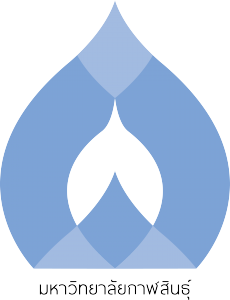 ข้อเสนอโครงการวิจัย โครงการวิจัย ......................................................(ภาษาไทย)  ..................................................(ภาษาอังกฤษ)มหาวิทยาลัยกาฬสินธุ์ปีงบประมาณ .................(โครงการวิจัยโดยใช้ทุนส่วนตัว)แบบเสนอโครงการวิจัย (Full Proposal)โครงการวิจัยโดยใช้ทุนส่วนตัว มหาวิทยาลัยกาฬสินธุ์ ประจำปีงบประมาณ.................***************ส่วนที่   รายละเอียดโครงการ1. ชื่อโครงการ :  .................................................................................................................................................................................................................................................................................................2.   ชื่อคณะผู้วิจัย       ชื่อ-สกุล  (นาย/นาง/นางสาว) ...........................................................................................................ตำแหน่ง : ............................................................................................................................................สังกัด :  ................................................................................................................................................โทรศัพท์ : ......................................................         โทรสาร :  .......................................................โทรศัพท์มือถือ : 	 E-mail :  .......................................................     ชื่อ-สกุล  (นาย/นาง/นางสาว) ...........................................................................................................ตำแหน่ง : ............................................................................................................................................สังกัด :  ................................................................................................................................................โทรศัพท์ : ......................................................         โทรสาร :  .......................................................โทรศัพท์มือถือ : 	 E-mail :  .......................................................3.  ความสำคัญและที่มาของประเด็นการวิจัย : อธิบายให้เห็นถึงความสำคัญของประเด็นการวิจัยว่ามีความสำคัญอย่างไร มีปัญหาหรือข้อจำกัดอย่างไร? หากไม่มีการแก้ไขหรือปรับปรุงจะทำให้เกิดผลกระทบอย่างไร? หรือหากมีศักยภาพอยู่แล้ว จะส่งผลดีอย่างไร? โจทย์วิจัยคืออะไร ? และถ้าได้มีการศึกษาวิจัยในเรื่องนี้จะเกิดผลดีอย่างไรในการพัฒนาหน่วยงาน หรือ แสดงให้เห็นถึงการพัฒนางานโดยอาจใช้คำถามและหาคำตอบท้ายหัวข้อนี้ แล้วเรียบเรียงให้เชื่อมโยงกัน เพื่ออธิบายสาระสำคัญในส่วนนี้ ดังนี้  ลักษณะงานของหน่วยงานหรืองานที่รับผิดชอบอยู่ เป็นอยู่อย่างไร? มีกระบวนการหรือขั้นตอนในการดำเนินงานหรือให้บริการอย่างไรและกับใคร? และผลการดำเนินงานที่ผ่านมาเป็นอย่างไรบ้าง?  มีปัญหาหรือข้อจำกัดใดบ้าง? และอย่างไร? เคยแก้ปัญหาหรือปรับปรุงหรือไม่ และผลเป็นอย่างไร?     หากไม่ใช่ปัญหาหรือข้อจำกัด มีโอกาสหรือแนวโน้มที่จะทำให้ดีกว่าเดิมอย่างไร?   กรณีที่เป็นปัญหา หากไม่แก้ไข/ปรับปรุง จะส่งผลเสียอย่างไร? และต่อใคร? กรณีที่ไม่ใช่ปัญหา หากทำแล้วจะส่งผลที่ดีขึ้นอย่างไร ?  ปัญหา/ศักยภาพที่กล่าวมา มีใครเคยศึกษาและเสนอวิธีการปรับปรุงแก้ไข หรือพัฒนาให้ดีกว่าเดิมอย่างไรบ้าง? (การทบทวนผลการศึกษา หรือ การประดิษฐ์คิดค้นของผู้อื่น)  จะมีแนวทางหรือแนวคิดในการแก้ปัญหา/ปรับปรุง/พัฒนา/ปัญหาหรือการใช้ศักยภาพเพื่อพัฒนางานของหน่วยงานหรือของตนอย่างไร จึงจะทำให้แก้ปัญหา/ปรับปรุง/พัฒนาในปัญหาดังกล่าวได้  หรือมีแนวทางหรือแนวคิดที่สอดคล้องหรือแตกต่าง หรือต่อยอดจากผลงานของผู้อื่นอย่างไร?  ดังนั้น โจทย์ที่ต้องการแก้ไข/ปรับปรุง/พัฒนาในปัญหา หรือโอกาสนั้นเพื่อให้สอดคล้องกับแนวทางหรือแนวคิดที่กำหนดคืออะไร? (โจทย์ที่จะนำไปกำหนดวัตถุประสงค์ โดยอาจตั้งเป็นคำถาม เพื่อให้ง่ายต่อการนำไปกำหนดวัตถุประสงค์ และปรับเป็นชื่อเรื่อง)  ทำแล้วจะได้อะไรและเกิดผลดีกว่าที่เป็นอยู่อย่างไร?4. วัตถุประสงค์ของการวิจัย : ให้เขียนเป็นข้อๆ ที่มีความเฉพาะเจาะจง ที่สอดคล้องและตอบโจทย์ได้ 4.1 	4.2  	5.  ผลที่จะได้รับ :  5.1  	5.2  	6.  ประโยชน์ที่คาดว่าจะได้รับ : อธิบายเป็นข้อๆว่า ผลจากการวิจัยครั้งนี้จะสามารถนำไปแก้ไขปัญหา  ปรับปรุงหรือพัฒนางานของหน่วยงานหรือของตนอย่างไร และใครคือผู้ได้รับประโยชน์7.  กรอบแนวคิดหรือทฤษฎี : (ถ้ามี) แสดงกรอบแนวคิดในการวิจัยให้เห็นความเชื่อมโยงกับปัญหาและโจทย์วิจัย (อธิบายในรูปของแผนภูมิ หรือค้นคว้าทฤษฎีมาอ้างอิงก็ได้)8.  ขอบเขตการวิจัย : อธิบายว่าการวิจัยครั้งนี้จะดำเนินการโดยมีขอบเขตด้านสาระเนื้อหา ขอบเขตด้านกลุ่มเป้าหมายของการวิจัยหรืออื่นๆ รวมทั้งข้อจำกัด (ถ้ามี) อย่างไร9.  ระยะเวลาและสถานที่ทำวิจัย : (ระบุเดือนปีที่เริ่มต้น-สิ้นสุด และสถานที่ที่ทำวิจัย)10.  วิธีการดำเนินการวิจัย : แสดงวิธีการโดยสรุปว่าในการวิจัยครั้งนี้จะใช้วิธีการอย่างไร (ที่สอดคล้องกับวัตถุประสงค์)  แหล่งข้อมูล ประชากรและกลุ่มตัวอย่าง (ถ้ามี) และการได้มาซึ่งกลุ่มตัวอย่าง วิธีการเก็บข้อมูลและเครื่องมือที่ใช้เก็บข้อมูล การวิเคราะห์ข้อมูล และ สถิติที่ใช้ในการวิเคราะห์ข้อมูล (ถ้ามี)11.  แผนการดำเนินงาน : แสดงกิจกรรม (ที่สอดคล้องกับวัตถุประสงค์) ช่วงเวลา และผู้รับผิดชอบในรูปของตาราง ตามตัวอย่าง12.  แผนปฏิบัติการ : ให้อธิบายว่าในแต่ละกิจกรรมจะมีขั้นตอนหรือมีวิธีการอย่างไร  กลุ่มเป้าหมาย/ กลุ่มตัวอย่าง จำนวนที่ทำ ตัวชี้วัด ระยะเวลา สถานที่ ค่าใช้จ่ายและผู้รับผิดชอบ โดยควรจัดทำในรูปตาราง ดังนี้13.  งบประมาณ : แสดงรายละเอียดของค่าใช้จ่ายให้สอดคล้องกับแผนปฏิบัติการ โดยแบ่งเป็นหมวดดังนี้หมวดค่าตอบแทน 	..........................................................................................................................................................................................................................................................................................................ค่าใช้สอย ค่าเดินทางไปปฏิบัติงานนอกสถานที่ (ถ้ามี)  ค่าเช่ารถ, ที่พัก, เบี้ยเลี้ยง ค่าถ่ายเอกสารทั่วไป จำนวน 	 หน้า x 	บาท ค่าจัดทำแบบสอบถาม 	 ชุด x 	บาท ค่าจ้างเหมาวิเคราะห์ข้อมูล (กรณีจำเป็น) จำนวน	หน่วย x 	บาท ค่าจ้างเหมาอื่นๆ (ถ้ามีต้องระบุให้ชัดเจน)หมวดค่าวัสดุ  (วัสดุสำนักงาน, วัสดุน้ำมันเชื้อเพลิง (ถ้ามี), วัสดุอื่นๆ)ค่าสาธารณูปโภคค่าใช้จ่ายอื่นๆ (ถ้ามี)หมายเหตุ  : การตั้งงบประมาณแต่ละหมวดรายจ่าย ให้ใช้หลักเกณฑ์ตามเอกสารที่แนบประกอบด้วย                                                     ลงชื่อ .............................................................(		 )หัวหน้าโครงการวันที่.....................................................14.  คำรับรองของที่ปรึกษา/พี่เลี้ยงประจำโครงการ (ถ้ามี)	      ขอรับรองว่า โครงการวิจัยตามแบบเสนอโครงการ ของผู้เข้าร่วมโครงการวิจัยโดยใช้ทุนส่วนตัว มหาวิทยาลัยกาฬสินธุ์ นี้  ได้นำปรึกษาหารือร่วมกับที่ปรึกษา/พี่เลี้ยง เพื่อให้ข้อเสนอแนะต่อการจัดทำข้อเสนอโครงการดังกล่าวแล้ว						 ลงชื่อ..........................................................						         (.........................................................)					          ตำแหน่ง ที่ปรึกษา/พี่เลี้ยงประจำโครงการ     		                                                                                                          วันที่.........................................................15.  คำรับรองของผู้บังคับบัญชาชั้นต้น  (หัวหน้าสาขา/หัวหน้างาน)	      ขอรับรองว่า โครงการวิจัยตามแบบเสนอโครงการ ของนักวิจัยที่เสนอโครงการวิจัยโดยใช้ทุนส่วนตัว มหาวิทยาลัยกาฬสินธุ์ นี้  จะเกิดประโยชน์ต่อการบริหารจัดการ/การดำเนินงานของมหาวิทยาลัย  จึงเห็นควรพิจารณาสนับสนุนตามหลักเกณฑ์และเงื่อนไขที่มหาวิทยาลัยกำหนด						 ลงชื่อ..........................................................						         (.........................................................)					       ตำแหน่ง ...............................................................                  		                                                วันที่.........................................................16.  คำรับรองของผู้บังคับบัญชา  (คณบดี/ผู้อำนวยการ/สถาบัน/สำนัก หรือ ผู้ที่คณบดี/ผู้อำนวยการ มอบหมาย)	      ขอรับรองว่า โครงการวิจัยตามแบบเสนอโครงการ ของนักวิจัยที่เสนอโครงการวิจัยโดยใช้ทุนส่วนตัว มหาวิทยาลัยกาฬสินธุ์ นี้  จะเกิดประโยชน์ต่อการบริหารจัดการ/การดำเนินงานของมหาวิทยาลัย  จึงเห็นควรพิจารณาสนับสนุนตามหลักเกณฑ์และเงื่อนไขที่มหาวิทยาลัยกำหนด						 ลงชื่อ..........................................................						         (.........................................................)					       ตำแหน่ง ...............................................................                  		                                                วันที่.........................................................ส่วนที่     ประวัติหัวหน้าโครงการและผู้ร่วมวิจัย        โดยแนบแบบประวัติของคณะผู้วิจัยทุกคน โดยระบุตามหัวข้อต่อไปนี้ตำแหน่งในโครงการ ชื่อ-สกุลตำแหน่งบริหาร/วิชาการ ในปัจจุบันสังกัด/ หมายเลขโทรศัพท์ /โทรสาร/ E-mail ประวัติการศึกษา (ปี พ.ศ. ที่จบ ระดับปริญญา คุณวุฒิ สาขาวิชา สถานศึกษา ประเทศ)สาขาวิชาการที่มีความชำนาญ/เชี่ยวชาญ (ถ้ามี)ประสบการณ์ที่เกี่ยวข้องกับงานวิจัยทั้งในและต่างประเทศ (งานวิจัยที่ทำแล้วเสร็จ : ชื่อเรื่อง 
ปีที่พิมพ์ และสถานที่ในการวิจัย, งานวิจัยที่กำลังทำ : ชื่อเรื่อง แหล่งทุน, สถานะในโครงการ)----------------------------------------------หมายเหตุ   สามารถ Download แบบฟอร์มได้ที่เว็บไซต์ สถาบันวิจัยและพัฒนา www.rdi.ksu.ac.thลำดับที่กิจกรรมช่วงเวลา (เดือน)ช่วงเวลา (เดือน)ช่วงเวลา (เดือน)ช่วงเวลา (เดือน)ช่วงเวลา (เดือน)ช่วงเวลา (เดือน)ผู้รับผิดชอบลำดับที่กิจกรรม123456ผู้รับผิดชอบ